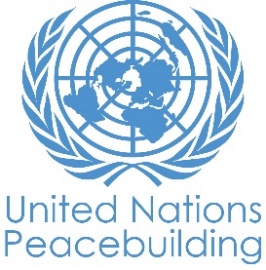  			PBF PROJECT progress reportCOUNTRY: Tuvalu, & Republics of  Kiribati & of the Marshall IslandsTYPE OF REPORT: semi-annual, annual OR FINALYEAR of report: 2020NOTES FOR COMPLETING THE REPORT:Avoid acronyms and UN jargon, use general /common language.Report on what has been achieved in the reporting period, not what the project aims to do.Be as concrete as possible. Avoid theoretical, vague or conceptual discourse.Ensure the analysis and project progress assessment is gender and age sensitive.Please include any COVID-19 related considerations, adjustments and results and respond to section IV. PART 1: OVERALL PROJECT PROGRESSBriefly outline the status of the project in terms of implementation cycle, including whether preliminary/preparatory activities have been completed (i.e. contracting of partners, staff recruitment, etc.) (1500 character limit): The delay in the recruitment is due to the general lack of capacity within the Pacific Island Countries PICs) exacerbated by COVID 19. The posts were advertised and the applicants lacked capacity (qualifications & relevant experience) in Tuvalu. As a result, the positions were re-advertised, with the same results. The Tuvalu counterpart has been requested to headhunt for this position in Tuvalu. For RMI, the same lack of capacity exists and the team is working directly with the Climate Change Directorate to find a solution that suites the needs not only of the project of the NDA. Additionally, IOM has IOM Marshall Islands on the ground and projectize on PBF and liaising with government. Fortunately, the Coordinator for Kiribati has been given an offer letter, whilst the interviews for the Finance Associate has been completed and the successful candidate has been identified. These 2 staff should be able to commence before the end of 2020.On the Project Manager recruitment, the written tests are being scored currently and the interviews are tentatively set for Wed, 25 November.There was a successful launch of the project at the Grand Pacific Hotel attended by the diplomatic corp, regional agencies and various Climate Change/Environmental NGOs in Fiji. The event was also used as a dialogue/discussion on the climate security agenda by the three atoll leaders and the regional stakeholders.On the day of the launch, the three countries also conducted the country dialogues after the launch facilitated by the country coordinators on climate challenges.Meanwhile, plans are underway for a few activities to be done immediately without waiting for the international project manager before the end of the year. Please indicate any significant project-related events anticipated in the next six months, i.e. national dialogues, youth congresses, film screenings, etc.  (1000 character limit): With the Project staff fully on board within the next 2 months, it is expected that a lot of the activities will commence, especially in country. FOR PROJECTS WITHIN SIX MONTHS OF COMPLETION: summarize the main structural, institutional or societal level change the project has contributed to. This is not anecdotal evidence or a list of individual outputs, but a description of progress made toward the main purpose of the project. (1500 character limit): N/AIn a few sentences, explain whether the project has had a positive human impact. May include anecdotal stories about the project’s positive effect on the people’s lives. Include direct quotes where possible or weblinks to strategic communications pieces. (2000 character limit):Project yet to commence on the groundPART II: RESULT PROGRESS BY PROJECT OUTCOME Describe overall progress under each Outcome made during the reporting period (for June reports: January-June; for November reports: January-November; for final reports: full project duration). Do not list individual activities. If the project is starting to make/has made a difference at the outcome level, provide specific evidence for the progress (quantitative and qualitative) and explain how it impacts the broader political and peacebuilding context. “On track” refers to the timely completion of outputs as indicated in the workplan. “On track with peacebuilding results” refers to higher-level changes in the conflict or peace factors that the project is meant to contribute to. These effects are more likely in mature projects than in newer ones. If your project has more than four outcomes, contact PBSO for template modification.Outcome 1: Rate the current status of the outcome progress: Progress summary: (3000 character limit)Project yet to commence on the groundIndicate any additional analysis on how Gender Equality and Women’s Empowerment and/or Youth Inclusion and Responsiveness has been ensured under this Outcome: (1000 character limit)Project yet to commence on the groundOutcome 2:  Rate the current status of the outcome progress: Progress summary: (3000 character limit)In RMI project team has meet with the Climate Change Directorate and the Til e Tile o committee to discuss project deliverables at a national level to begin coordination with other projects and activities. While the PIU is being fully staffed, IOM RMI has agreed with Climate Change Directorate to meet regularly about the project and finalize national PBF activities with other National Adaptation Plan activities. This will be achieved through regular updates at the National Adaptation Plan Working Group meetings.Indicate any additional analysis on how Gender Equality and Women’s Empowerment and/or Youth Inclusion and Responsiveness has been ensured under this Outcome: (1000 character limit)Project yet to commence on the groundOutcome 3:       Rate the current status of the outcome progress: Progress summary: (3000 character limit)Project yet to commence on the groundIndicate any additional analysis on how Gender Equality and Women’s Empowerment and/or Youth Inclusion and Responsiveness has been ensured under this Outcome: (1000 character limit)Project yet to commence on the groundPART III: CROSS-CUTTING ISSUES PART IV: COVID-19Please respond to these questions if the project underwent any monetary or non-monetary adjustments due to the COVID-19 pandemic.Monetary adjustments: Please indicate the total amount in USD of adjustments due to COVID-19:$  Yet to implement activitiesNon-monetary adjustments: Please indicate any adjustments to the project which did not have any financial implications:Yet to implement activitiesPlease select all categories which describe the adjustments made to the project (and include details in general sections of this report):Yet to implement activities Reinforce crisis management capacities and communications Ensure inclusive and equitable response and recovery Strengthen inter-community social cohesion and border management Counter hate speech and stigmatization and address trauma Support the SG’s call for a global ceasefire Other (please describe):      If relevant, please share a COVID-19 success story of this project (i.e. how adjustments of this project made a difference and contributed to a positive response to the pandemic/prevented tensions or violence related to the pandemic etc.)Project yet to commence implementation on the groundPART V: INDICATOR BASED PERFORMANCE ASSESSMENTUsing the Project Results Framework as per the approved project document or any amendments- provide an update on the achievement of key indicators at both the outcome and output level in the table below (if your project has more indicators than provided in the table, select the most relevant ones with most relevant progress to highlight). Where it has not been possible to collect data on indicators, state this and provide any explanation. Provide gender and age disaggregated data. (300 characters max per entry)Project Title: Climate Security in the PacificProject Number from MPTF-O Gateway:         Project Title: Climate Security in the PacificProject Number from MPTF-O Gateway:         If funding is disbursed into a national or regional trust fund: 		Country Trust Fund 		Regional Trust Fund Name of Recipient Fund:      Type and name of recipient organizations:      UNDP  (Convening Agency)     IOMDate of first transfer:21/7/20Project end date: June 2022  Is the current project end date within 6 months? NODate of first transfer:21/7/20Project end date: June 2022  Is the current project end date within 6 months? NOCheck if the project falls under one or more PBF priority windows: Gender promotion initiative Youth promotion initiative Transition from UN or regional peacekeeping or special political missionsX Cross-border or regional projectCheck if the project falls under one or more PBF priority windows: Gender promotion initiative Youth promotion initiative Transition from UN or regional peacekeeping or special political missionsX Cross-border or regional projectTotal PBF approved project budget (by recipient organization): Recipient Organization              Amount  UNDP                                           $2,567,630.00IOM                                              $ 632,370.00                                                 $                                                       $                                                 Total: $ 3,200,000.00Approximate implementation rate as percentage of total project budget: 0.001%*ATTACH PROJECT EXCEL BUDGET SHOWING CURRENT APPROXIMATE EXPENDITURE*Gender-responsive Budgeting:Indicate dollar amount from the project document to be allocated to activities focussed on gender equality or women’s empowerment: Yet to startAmount expended to date on activities focussed on gender equality or women’s empowerment: n/aTotal PBF approved project budget (by recipient organization): Recipient Organization              Amount  UNDP                                           $2,567,630.00IOM                                              $ 632,370.00                                                 $                                                       $                                                 Total: $ 3,200,000.00Approximate implementation rate as percentage of total project budget: 0.001%*ATTACH PROJECT EXCEL BUDGET SHOWING CURRENT APPROXIMATE EXPENDITURE*Gender-responsive Budgeting:Indicate dollar amount from the project document to be allocated to activities focussed on gender equality or women’s empowerment: Yet to startAmount expended to date on activities focussed on gender equality or women’s empowerment: n/aProject Gender Marker: 1Project Risk Marker: 1Project PBF focus area: 2.3Project Gender Marker: 1Project Risk Marker: 1Project PBF focus area: 2.3Report preparation:Project report prepared by: Winifereti NainocaProject report approved by: Kevin PetriniDid PBF Secretariat review the report: Report preparation:Project report prepared by: Winifereti NainocaProject report approved by: Kevin PetriniDid PBF Secretariat review the report: Monitoring: Please list monitoring activities undertaken in the reporting period (1000 character limit)Project yet to commence on the ground Do outcome indicators have baselines? Has the project launched perception surveys or other community-based data collection? Project yet to commence on the groundEvaluation: Has an evaluation been conducted during the reporting period?Project Project to commence on the groundEvaluation budget (response required):       If project will end in next six months, describe the evaluation preparations (1500 character limit): N/ACatalytic effects (financial): Indicate name of funding agent and amount of additional non-PBF funding support that has been leveraged by the project. Project in very early stages and this has yet to happenName of funder:          Amount:Other: Are there any other issues concerning project implementation that you want to share, including any capacity needs of the recipient organizations? (1500 character limit)As is usual of PICs projects, the first 4 (approximately) months is usually involved in advertising the positions as there is a general lack of capacity within the PICs.Performance IndicatorsIndicator BaselineEnd of project Indicator TargetIndicator MilestoneCurrent indicator progressReasons for Variance/ Delay(if any)Outcome 1Indicator 1.1Outcome Indicator 1 a# of countries demonstrating progress towards establishing cross governmental recommendations/mechanisms on addressing climate security Baseline: 0Target:3 countriesNational coordinators are operationalOne country (Kiribati) out of the 3 National Coordinators have been given the offer letter.In RMI, IOM is working closely with government to facilitate this.In Tuvau, head hunting is going on to fill the vacancy.Lack of capacity on the ground in PICsOutcome 1Indicator 1.2Extent of CANCC members understanding of regional and national climate security issues Baseline:TbDTarget: 90%Technical advisor is operational TOR being finalized by PIFOutcome 1Indicator 1.3Extent of PIFS members understanding of regional and national climate security issues TbDTechnical Advisor is operationalTOR being finalized by PIFOutput 1.1Indicator  1.1.1# of countries with a coordination mechanisms informing the direction on critical climate security issues03ToR are advertisedInstitutional arrangements are finalized to anchored NC in proper Gvt position-Project yet to commence on the groundOutput 1.1Output Indicator 1.1.2Number of countries with country driven & cross governmental priorities including gender priorities on critical climate security issues establishedBaseline: 0Target: 3 countries03countries*Baseline and Targets to be disaggregated by countryConsultations and dialogue are undertaken-Project yet to commence on the groundOutput 1.2Indicator  1.2.1Number of countries adopting the recommendations on permanent support to the CANCC03*Baseline and target to be disaggregated by countryTOR for post are publishedContractual arrangements are finalized-Project yet to commence on the groundOutput 1.2Indicator 1.2.2Extent of which the Position paper for strengthening the CANCC partnership with the UN is validated and disseminated0Position paper for strengthening the CANCC partnership with the UN is validated and disseminatedConsultations are undertaken-Project yet to commence on the groundOutput 1.3Indicator 1.3.1Extent of PIFs capacity in coordinating regional support towards informing BOE declaration action plan with climate security matters (scale)0Regional support and collaboration gauged amongst key stakeholders on establishing regional understanding of climate security and contribution to Boe Declaration Action planCoordination group is established-Project yet to commence on the groundOutput 1.3Indicator 1.3.2The extent of which the action plan for the implementation of the Boe Declaration integrated climate security recommendations0Action plan for the implementation of the Boe Declaration integrated climate security recommendation*Baseline and target to be disaggregated by countryConsultations and agreements on the priorities actions with stakeholders-Project yet to commence on the groundOutcome 2Indicator 2.1Percentage of national stakeholders who consider that the security threats linked to climate change for their country are clear and mitigation measures have been identified (disaggregated by gender)TBD80%*Baseline and target to be disaggregated by country, sex and age groups.80%Percentage of women and youth who consider their needs are reflected in the assessment and mitigation measures. Consultations & dialogues-Project yet to commence on the groundOutput 2.1Indicator  2.1.1number of countries with gender-senstive  Climate security Profiles established03*Baselines and targets to be disaggregated by country.-Project yet to commence on the groundOutput 2.1Indicator  2.1.2Number of policy and management frameworks developed, adjusted or updated at national and regional levels.03 per country*Baselines and targets to be disaggregated by countryReview of strategic policies potentially relevant for the reviewNoneProject yet to commence on the groundOutput 2.1Indicator  2.1.3Number of gender-responsible  country profiles03*Baseline and Targets to be disaggregated by countryMinutes of meetingsConsultations and dialoguesNoneProject yet to commence on the groundOutput 2.2Indicator  2.2.1Output 2.2Indicator  2.2.2Number of inclusive dialogue and outreach arrangements undertaken per country03 per countryNoneProject yet to commence on the groundOutput 2.2Indicator  2.2.3Number of participants, disaggregated by sex and age who have participated in the dialogues 0Total number per country 500Percentage of 50% womenPercentage of 50% youthKey groups are identifiedHigh number of participantsNoneProject yet to commence on the groundOutput 2.3Indicator  2.3.1Number of gender-sensitive initiatives selected per country addressing climate security priority01*Baseline to be disaggregated by countryConsultations with national stakeholdersAgreement on priority initiativesNoneProject yet to commence on the groundOutput 2.3Indicator  2.3.2Percentage, disaggregated, who consider that the pilots have significantly improve the capacities of the community to deal with climate security issues070%*Baseline and targets to be disaggregated by country, sex and ageSurvey partner identifiedNot yetProject yet to commence on the groundOutput 2.3Indicator  2.3.3Number of documented lessons learned highlighting pilot interventions in addressing climate security priorities010*Baselines and targets to be disaggregated by countryInterviews of stakeholders are conducted with proper representation of women and youthNoneProject yet to commence on the groundOutput 2.4Indicator  2.4.1Extent of which PCSN is established and demonstrated effective partner collaboration, information sharing and exchanges0PCSN is established and demonstrated effective partner collaboration, information sharing and exchanges*Baselines and targets to be disaggregated by countryMembers of network are identifiedToR of network approvedNot yetProject yet to commence on the groundOutput 2.4Indicator  2.4.2Percentage of women members of the PCSN040%NoneProject yet to commence on the groundOutput 2.4Indicator  2.4.3Extent of Options paper on the sustainability options for the PCSN adopted by partners & received buy in for additional funding0PCSM established, adopted with some financial supportConsultations are undertakenNoneProject yet to commence on the groundOutput 2.4Indicator  2.4.41 deep dive assessments on regional issues are produced 01Agreement of the priority issues to be assessedNoneProject yet to commence on the groundIndicator  2.4.6% of participants to the regional forum who consider that their understanding of the issue has improved and that the plan of action is clear 075%*Baseline and targets to be disaggregated by gender and countryAgreement on the issue to be subject of dialogueNoneProject yet to commence on the groundOutput 2.5Indicator  2.5.1Extent of Regional Climate Security Risk Assessment Framework incorporating climate change, human security, inclusivity (including gender and youth issues), and traditional security as relevant 0Regional Climate Security Risk Assessment Framework incorporating climate change, human security, inclusivity, and traditional security established in line with the Principles of the Framework for Resilient Development in the PacificConsultations at the regional levelNoneProject yet to commence on the groundOutput 2.5Indicator  2.5.2% of stakeholders who consider that the Risk Assessment properly addresses the risks link to climate change080%*Baselines and targets to be disaggregated by sex and countryConsultations & diaoguesNoneProject yet to commence on the groundOutput 2.5Indicator  2.5.3Number of national, regional and global reports and frameworks informed by the Pacific climate security findings 0At least 3 including the UN Conceptual approach to climate-related security risk assessments.  Consultations at regional levelList of opportunities draftedNoneProject yet to commence on the groundOutcome 3Indicator 3.1Percentage of country representatives and project stakeholders that consider that the Pacific Islands are better equipped to advocate in international fora.TBD80%*Baselines and Targets to be disaggregated by country and sexRegional position clearedTools are developedNoneProject yet to commence on the groundOutcome 3Indicator 3.2Percentage of country and regional representatives who considered that the project has increased the visibility of climate security on global fora080%*Baselines and targets to be disaggregated by country and sexRegional position clearedTools are developedNoneProject yet to commence on the groundOutcome 3Indicator 3.3Number of Pacific Atoll Islands Leaders’ statements advocating at the global level combatting climate change and addressing its impact on peace and security.TBD for 2020At least three in 2021 and 2022NoneProject yet to commence on the groundOutput 3.1Indicator 3.1.1Number of countries with established country level strategies on climate security informed by climate security profiles03Baselines and targets to be disaggregated by countryNational ConsultationsNoneProject yet to commence on the groundOutput 3.1Indicator 3.1.2Number of CANCC members countries using the Security Profiles (SP) to advocate positions  on climate security at global fora03 CANCC members are advocating on the SP position on climate security at global foraNational and regional strategies are availableNoneProject yet to commence on the groundOutput 3.2Indicator 3.2.1Number of countries with Resourcing strategies established (1 per country and a regional one)informed by national climate security profiles03 *Baseline and targets to be disaggregated by countryNoneProject yet to commence on the groundOutput 3.2Indicator 3.2.21 good practice document on integrated approaches to address climate security challenges at regional and global levels01National multi stakeholders consultationsNoneProject yet to commence on the groundOutput 3.2Indicator 3.3.1Number of countries negotiating inclusion of loss and damage issues faced by Pacific countries and atoll countries across the region and internal for a readiness on how to address loss and damage in the Pacific.03National strategies are availableNoneProject yet to commence on the ground